KODOWANIE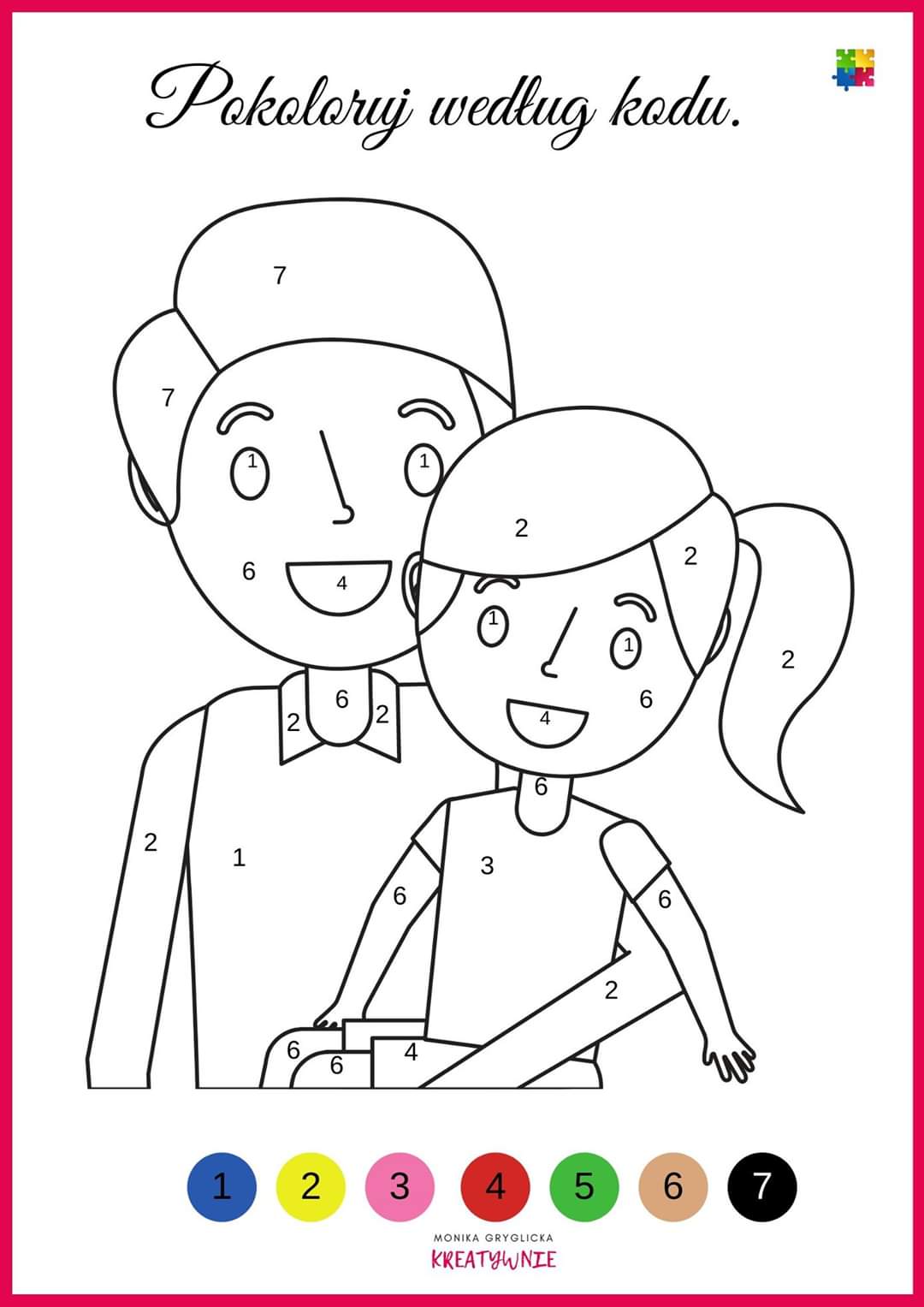 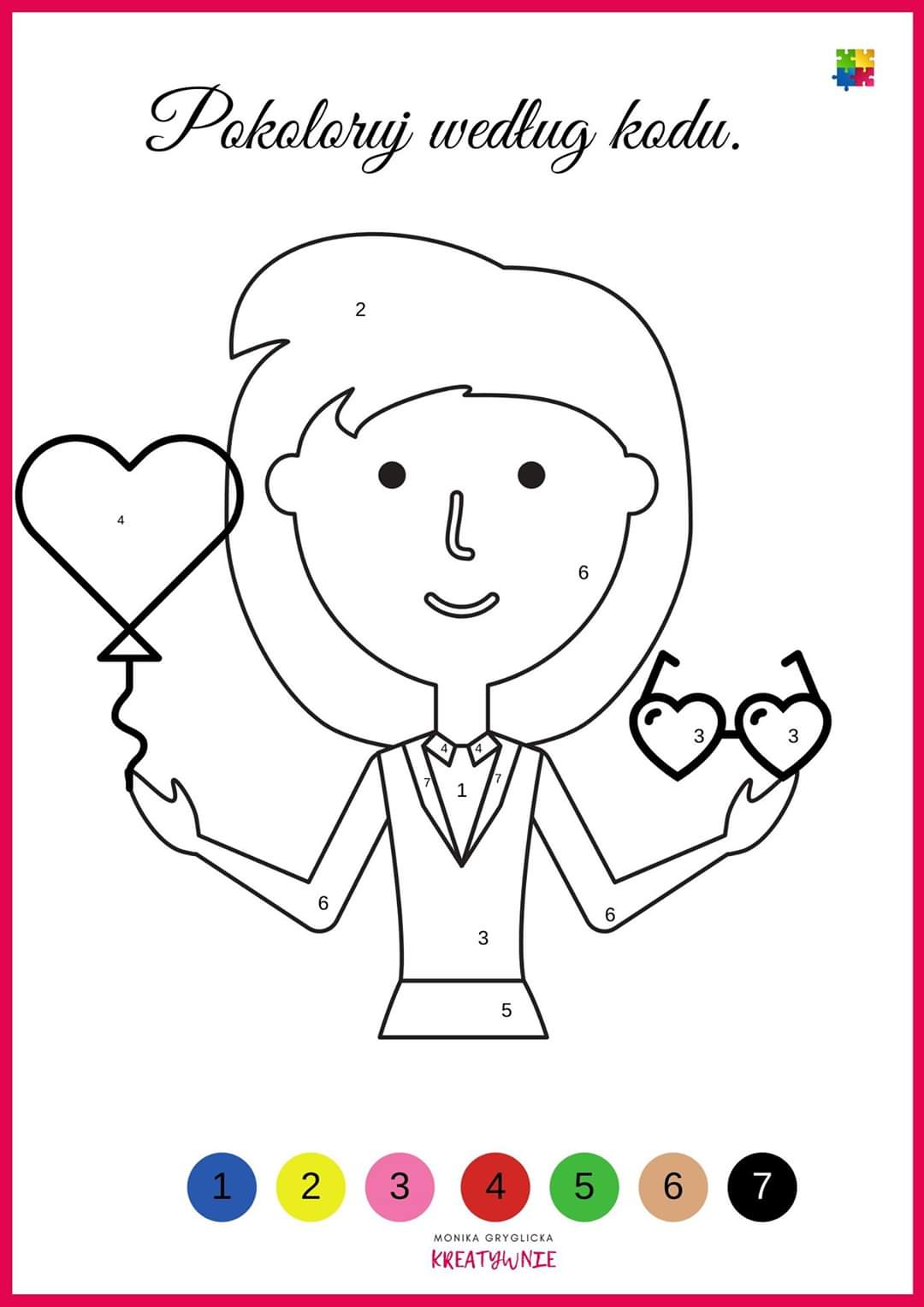 